Конспект занятия по  Изобразительному искусству                                                 с  ИСПОЛЬЗОВАНИем  ИГРОВЫХ ТЕХНОЛОГИЙ.Автор - педагог ДО-   Темирязова Анна ЮрьевнаМесто работы -  МАОУДО ЦТ г. Лабинска имени Д. Шервашидзе, МО Лабинский район.  Объединение «Вдохновение», художественной направленности.Должность -  педагог дополнительного образования	 Тема: «Времена года»В рамках программы « Мир искусства», объединение «Вдохновение», для детей от 8 до 11 лет, 2-ой год обучения.Игровые технологии являются одной из уникальных форм обучения, которая позволяет сделать интересными и увлекательными не только работу учащихся на творческо-поисковом уровне, но и будничные шаги по изучению предметов. Актуальность занятия в игровой форме в том, что занимательность условного мира игры, делает положительной, эмоционально окрашенной монотонную деятельность по запоминанию, повторению, закреплению или усвоению информации. А эмоциональность игрового действия активизирует познавательную деятельность. Группа 2-го года обучения, большая часть новичков, но за прошедший период обучения, многое познали, коллектив доброжелательный. Занятие с использованием  инновационных, игровых технологий  (сюжетно-игровой деятельности).Форма обучения: в группе по парам (парная: учащийся-учащийся), и групповая, самостоятельно с видеорядом на экране. А так же с педагогом по типу «Своя игра».Предполагаемые результаты: самостоятельно выполненные работы в цвете гуашью.Игрой начинается изучение новой темы или закрепляются знания, умения и навыки по пройденному материалу. Учащиеся делятся на 4 группы. Педагог объясняет ход урока.Проводится «Своя игра» - занятие в форме соревнований между командами. Обязательным условием игры является подведение итогов. Когда дети после «Своей игры», по набранному количеству баллов, выбирают своей команде тему работы из листов А-4 форматы, висящих на магнитной доске, перевернутых обратной стороной. Учащийся переворачивает лист, видит на нем изображение времени года (лето, зима, весна или осень), подходит к столу с венками из цветов и листьев, цветными шарфами, и подбирает по тону себе атрибуты, объясняя значение выбранного цвета. Используется игровой момент «Холодные и теплые тона».При самостоятельной работе (с видеокарточками, у каждой команды на столе ноутбук с рабочим файлом), учащиеся выражают  передачу цветом определенного настроения, что способствует осознанию содержательного, выразительного аспекта цвета. Упражнения носят характер зрительного диктанта. Ученики копируют действия, предложенные педагогом. Ценность этого вида упражнений заключается не столько в результатах, сколько в самом процессе. Выполняя действия «под диктант», ученики перенимают правильные, профессиональные приемы работы (ранее изученные). При этом вырабатываются наблюдательность, аккуратность, улучшаются темп и ритм работы группы.После выполнения практической работы, кто-то из учащихся, одетый в венок и шарфик, показывает свою работу, сравнивает с оригиналом и  рассказывает о том, что хотели изобразить, что получилось, что не получилось, также дает сравнительный анализ с оригиналом. Примерный план вопросов:Какое время года вы изобразили на своей картине?Какие тона (цвета) использовали, теплые или холодные?Что изображено на первом плане?Что изображено на дальнем плане?Что, по-вашему, не получилось?В конце занятия проводится упражнения с использованием печатной основы: - закрашивание, вырезанных из бумаги силуэтов листьев. Готовая основа, в данном случае, еще является заключительным этапом – рефлексией, т.е. позволяет в кратчайший срок сделать самоанализ деятельности и её результатов.Во время занятий педагог обращает внимание на защиту окружающей среды.Игры на занятиях, позволяют снизить утомляемость учащихся на занятиях. С помощью игровых моментов сделать обучение более доступным и комфортным.Тема: «Времена года».Цель: в игровой форме повторить и закрепить ранее полученные знания по работе с пейзажами. 
Задачи: предметные – самостоятельно изобразить композиции, применяя правила и используя ранее изученных знания о жанре пейзаж, различные виды композиционных решений, а также живописных техник; совершенствовать владение приемами и техникой работы гуашью.метапредметные – развитие воображения, фантазии, образного мышления; способствовать развитию творческих способностей,  чувство композиции, умение замечать и отражать в рисунке красоту природыличностные – воспитание любви и интереса к пейзажной живописи,  к окружающему миру и изобразительному искусству, аккуратности в работе;- формирование чувства неразрывной связи человека с природой, бережного отношения к ней.Тип занятия: развивающий  и обобщающий, игровой.Форма  занятия: нетрадиционная, комбинированная.Методы:
по источникам знаний:словесный (беседа); наглядный (наблюдения учащихся, иллюстрации, репродукции);практический;видеометод (просмотр презентации, самостоятельная работа  с использованием видеоряда);по характеру познавательной деятельности:достижение значимого для ребенка результата;по степени самостоятельности учащихся:повторение под руководством учителя;самостоятельная работа учащихся.
Оборудование:для детей: листы А-3, простой карандаш, резинка, гуашь, кисти, баночка, салфетки, ноутбук с видеорядом; для педагога: набор косынок, венков, презентация «Времена года» «Своя игра», мультимедийная аппаратура. Видеоролик «Времена года» , сочинения  П.Чайковского, А. Вивальди.Музыкальный ряд: Звуки природы.Учебно-методическое обеспечение: рамки на картины, клей, таблички, булавки;План:Приветствие, оргмомент.Объявление темы, режим работы, предполагаемый результат.Своя игра, повторение.Игровой момент.Объяснение практической работы.Практическая работа по презентации.Защита работы.Подведение итогов, рефлексия, вывод.Ход урока1. Организационный момент: приветствие, проверка готовности к уроку. Сейчас мы разделимся на 4 команды  с помощью жеребьевки. Детям предлагаются листки с номерами. Каждый стол имеет свой номер.Педагог. Поэт Н.Заболоцкий в стихотворении “Вечер на Оке” задал тему нашему уроку. Послушайте стихотворение. В очаровании русского пейзажа
Есть подлинная радость, но она
Открыта не для каждого и даже
Не каждому художнику видна.
С утра обремененная работой
Трудом лесов, заботами полей,
Природа смотрит как бы с неохотой
На нас неочарованных людей…2. Сообщение темы урока. «Времена года»Педагог. Как вы, ребята, думаете, в каком значении употребляется слово “пейзаж” или какой смысл имеет это слово? (Предполагаемый ответ). В стихотворении говорится о лесах, полях. Здесь слово “пейзаж” употребляется и рассматривается, как природа, потому что если в первой строчке заменить слово “Пейзаж” на слово “Природу”, то получится тоже хорошо, смысл не теряется.В очаровании русской природыЕсть подлинная радость… и т.дПедагог. Что же означает слово «пейзаж»Учащиеся объясняют значение слова «пейзаж»1.«Пейзаж» – в переводе с французского – местность, страна, родина – жанр изобразительного искусства, предметом которого является изображение природы.2.В энциклопедии Даля дается следующее определение пейзажа – это непосредственный отзвук души человека, зеркало его внутреннего мира.3.В Википедии определение следующее: пейза'ж (фр. Paysage, от pays — страна, местность), в живописи и фотоискусстве — тип картины, изображающий природу или какую-либо местность (лес, поле, горы, роща, деревня, город).3.Повторение материала по типу своя игра, викторина.Педагог. Природа – это книга мудрости. Прочитать эту книгу, овладеть драгоценным богатством, заложенным в ней, помогает пейзаж. Неисчерпаемое многообразие природы породило в изобразительном искусстве различные виды пейзажного жанра.Мультфильм «Времена года» по музыку П.Чайковского. А сейчас поиграем  с вами «Свою игру», кто наберет большее количество баллов, тот выбирает первый тему работы.Распределить роли: секретарь (который работает с мышкой),  рассказчик (который защищает картину), капитан,  художник-консультант. Раздать таблички и булавки для прикрепления на грудь. Презентация игра.Переменка. Или физминутка.Ветер дует нам в лицоЗакачалось деревцо.Ветерок все тише, тишеДеревцо все выше, выше.Команда, набравшая большее количество баллов, первая выбирает тематику с помощью картин (времена года) на доске после каждого выбора времени года, демонстрируется видеоролик с музыкой известных композиторов.Знакомство с правилами работы на уроке.1) Размещать все материалы на рабочем столе нужно так, чтобы удобно было выполнять работу.2) Если работаешь акварелью, то необходимо иметь баночку для воды. Акварельные краски нужно заранее смачивать водой.3) Чтобы не испачкать работу, нужно иметь тряпочку, которой можно промокнуть кисточку от лишней воды.Педагог. Выяснив, что такое пейзаж, и их виды, мы переходим к практическому выполнению работы. Вы, конечно же, поняли, что пейзажи мы сегодня будем рисовать самостоятельно. Работают в группах (в парах с видеорядом), под музыку «Звуки природы». Педагог консультирует учащихся. 4. Практическая, самостоятельная работа. Работаем вместе и сообща.Ведем себя незаметно и тихо – кругом тишина...(фон музыки).В конце работы:5. Физкультминутка Руки подняли и покачали-                       Плавные покачивания поднятымиЭто деревья в лесу.                                  вверх руками;Руки нагнули, кисти                               встряхивание руками перед собой;Встряхнули.Ветер сбивает росу.В стороны руки,                                      горизонтальные движения рукамиПлавно помашем-                                   вправо- влево;Это к нам птицы летят.Как они сядут, тоже покажем                приседание;Крылья сложили назад.                        Руки за спину.После завершения работы учащиеся наклеивают рамки, подбирают себе шарф и венок, соответствующие цветовой гамме темы и защищают свой пейзаж, рассказывают о нем по примерному плану данных вопросов. Прочитав предварительно стихотворение о времени года, которое изображено на их рисунке.Презентация работ.Педагог:    Внимание! Объявляю срочный сбор на лесной поляне!!! Первой вызывается группа художников – осеннего пейзажа … (дети выходят к доске и представляют работу). Читают стихотворение. (А. С. Пушкина )Унылая пора! Очей очарованье!

Унылая пора! Очей очарованье!
Приятна мне твоя прощальная краса —
Люблю я пышное природы увяданье,
В багрец и в золото одетые леса,
В их сенях ветра шум и свежее дыханье,
И мглой волнистою покрыты небеса,
И редкий солнца луч, и первые морозы,
И отдаленные седой зимы угрозы.
Работы вывешивается на доске. Рассказ о своей работе.Второй вызывается группа художников летнего пейзажа… (дети представляют работу).Читают ЛЕТНЕЕ СТИХОТВОРЕНИЕ  Владимира Орлова— Что ты мне подаришь, лето?
— Много солнечного света!
В небе pадyгy-дyгy!
И ромашки на лyгy!
— Что ещё подаришь мне?
— Ключ, звенящий в тишине,
Сосны, клёны и дубы,
Землянику и грибы!
Подарю тебе кyкyшкy,
Чтобы, выйдя на опyшкy,
Ты погpомче кpикнyл ей:
«Погадай мне поскорей!»
И она тебе в ответ
Нагадала много лет!Третьей вызывается группа художников зимнего пейзажа … (дети представляют работу).Читают стихотворение:  Геннадия  Ладонщикова «Зимняя радость»Белый снег-снежок
Жжётся, колется.
Выходи, дружок,
За околицу.
Там снежком гора
Припорошена,
Там лыжня вчера
Мной проложена.
Побежим с тобой
К лесу синему,
Принесём домой
Радость зимнюю.Четвертой вызывается  группа художников, работающих в жанре весеннего пейзажа …(дети представляют работу).Читают  стихотворение Елены Каргановой « Весна».Если снег повсюду тает,
День становится длинней,
Если все зазеленело
И в полях звенит ручей,
Если стал теплее ветер,
Если птицам не до сна,
Если солнце ярче светит,
Значит, к нам пришла весна.
Если есть вопросы к ребятам, задавайте.7 . Выводы. Все времена года хороши по своему, главное надо беречь и любить природу.Педагог читает отрывок из стихотворения Сергея Викулова.Три клада у Природы есть: вода,
земля и воздух —
три её основы.
Какая бы ни грянула беда:
целы они — всё возродится снова.
Но если… Впрочем, в наш жестокий век
понятно всем, что это «если» значит.
О человек! Природа-мать ни рек
и ни морей
от глаз твоих не прячет,
ни росных трав, ни голубых небес…
Цени её доверие, Природы.
Не обмани его!
И в тёмный лес
входи, как в храм под мраморные своды. В итоге нашей игры мы узнали, какие бывают пейзажи, по временам года, по композиции, по содержанию, вспомнили некоторые термины, отгадали загадки, познакомились с профессиями. Вы почувствовали себя ценителями природы?Кто из игроков, с вашей точки зрения, лучше всех сыграл свою роль, защитил свою работу?У кого получилась лучше картина?8.Тест на закрепление  Педагог: К какому виду пейзажа относится картина на слайдехудожника И.К. Айвазовского «Чесменский бой»а) сельскому, б) морскому, в)парковому.9. Рефлексия  Слайд. На столе лежат фломастеры и листочки для разукрашивания. Если тебе понравилось занятие и ты успешно справился– раскрась красным цветом! 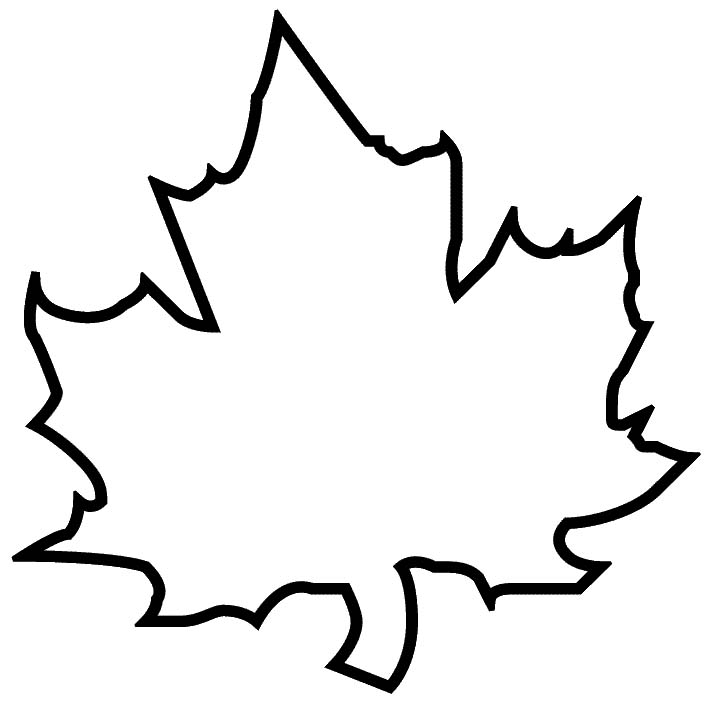  Если тебе было трудно, но ты смог справиться – раскрась желтым цветом.  Если тебе было трудно справиться с заданием – раскрась листик  синим цветом. 10. Педагог: Оценки – смайлики за работу. Призы: Капитаны получают шарфики, остальные участники: листики-свечи, фонарики и цветные сувениры.ЛитератураАгеева И.Д. Занимательные материалы по изобразительному искусству. -М., 2006.Азаров, Ю. П. Игра и труд / Ю. П. Азаров. — М., 1973.Аникеева, Н. П. Воспитание игрой / Н. П. Аникеева. — М., 1987.Гурин Ю. Игра и её секреты.Современные игровые технологии для школьников.Выготский, Л. С. Роль игры в психическом развитии ребенка / Л. С. Выготский // Вопросы психологии. — 1966. — № 6. Газман, О. С. В школу с игрой / О. С. Газман [и др.]. — М., 1991. Жуковская, Р. И. Воспитание ребенка в игре / Р. И. Жуковская. — М., 1963. Занько, С. Ф. Игра и учение / С. Ф. Занько [и др.]. — М., 1992.Котикова, О. П. Эстетическое воспитание старшеклассников / О. П. Котикова. — Минск, 1999. Никитин, Б. П. Ступеньки творчества, или Развивающие игры / Б. П. Никитин. — М., 1990. Селевко, Г. К. Современные образовательные технологии / Г. К. Селевко. — М., 1998. Шмаков, С. А. Игры учащихся — феномен культуры / С. А. Шмаков. — М., 1994. Шмаков, С. А. Культура — досуг — ребенок / С. А. Шмаков. — М., 1978. Эльконин, Д. Б. Психология игры / Д. Б. Эльконин. — М., 1978. Юсов, Б. П. Изобразительное искусство в начальных классах / Б. П. Юсов [и др.]. — Минск, 1992.Самоукина Н.В. Организационно-обучающие игры в образовании. – М.: Народное образование, 1996.